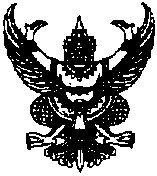 ที่  ยล  ๗๖๐๐๒ / 170					               องค์การบริหารส่วนตำบลวังพญา							       	     อำเภอรามัน จังหวัดยะลา ๙๕๑๔๐ 					           25   มีนาคม  ๒๕๕7เรื่อง   ขอความอนุเคราะห์ประชาสัมพันธ์แผนการจัดเก็บภาษีนอกสถานที่ราชการ ประจำปี ๒๕๕7เรียน   รายชื่อแนบท้ายสิ่งที่ส่งมาด้วย   ประกาศแผนการจัดเก็บภาษีฯประจำปี ๒๕๕7	            จำนวน       ๑       ฉบับ		ด้วยองค์การบริหารส่วนตำบลวังพญา  ได้จัดทำแผนการจัดเก็บภาษีบำรุงท้องที่  ประจำปี ๒๕๕7  เพื่อออกให้บริการนอกสถานที่ราชการและเป็นการอำนวยความสะดวกในการชำระภาษีให้แก่ประชาชนในพื้นที่ตำบลวังพญา    นั้นในการนี้   องค์การบริหารส่วนตำบลวังพญา  จึงขอความอนุเคราะห์จากท่านช่วยประชาสัมพันธ์ แผนการจัดเก็บภาษีนอกสถานที่ราชการ ประจำปี ๒๕๕7  ดังกล่าว  ให้ประชาชนในพื้นที่ทราบโดยทั่วกัน		 จึงเรียนมาเพื่อโปรดทราบ					  ขอแสดงความนับถือ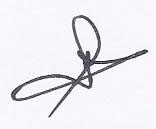 นายซัมซูดีน  ระสิหินิ)				  นายกองค์การบริหารส่วนตำบลวังพญาแผนการจัดเก็บภาษีนอกสถานที่ราชการประจำปี พ.ศ. 2557ภาษีโรงเรือนและที่ดิน - ภาษีบำรุงท้องที่องค์การบริหารส่วนตำบลวังพญา อำเภอรามัน  จังหวัดยะลาเมษายน   2557หลักฐานที่ต้องนำมายื่นเสียภาษีใบเสร็จปีล่าสุดที่เสียภาษีสำเนาบัตรประชาชนผู้เสียภาษี / ลงลายมือชื่อสำเนาโฉนด หรือ นส.3 / ลงลายมือชื่อรายชื่อแนบท้ายผู้ใหญ่บ้านหมู่ที่  ๑ผู้ใหญ่บ้านหมู่ที่  ๒ผู้ใหญ่บ้านหมู่ที่  ๓ผู้ใหญ่บ้านหมู่ที่  ๔ผู้ใหญ่บ้านหมู่ที่  ๕ผู้ใหญ่บ้านหมู่ที่  ๖ผู้ใหญ่บ้านหมู่ที่  ๗กำนันตำบลวังพญาโต๊ะอีหม่ามประจำมัสยิดปากาซาแม  หมู่ที่  ๑โต๊ะอีหม่ามประจำมัสยิดบ้านโต๊ะปาแก๊ะ  หมู่ที่  ๒โต๊ะอีหม่ามประจำมัสยิดบ้านตาลาแน  หมู่ที่  ๓๑๒.โต๊ะอีหม่ามประจำมัสยิดบ้านอูเป๊าะ  หมู่ที่  ๔๑๓. โต๊ะอีหม่ามประจำมัสยิดบ้านอูบูเก๊ะจือฆา  หมู่ที่  ๕๑๔. โต๊ะอีหม่ามประจำมัสยิดบ้านบาโงบองอ  หมู่ที่  ๗วัน เดือน ปีเวลาสถานที่08   เมษายน  255709.30 น. – 12.00 น.มัสยิดบ้านบูเก๊ะจือฆา ม.508   เมษายน  255713.30 น. – 15.00 น.มัสยิดบ้านปากาซาแม ม.109  เมษายน  255709.30 น. – 12.00 น.มัสยิดบ้านตาลาแน ม.309  เมษายน  255713.30 น. – 15.00 น.มัสยิดบ้านโต๊ะปาแก๊ะ ม.2     10  เมษายน  255709.30 น. – 12.00 น.มัสยิดบ้านอูเป๊าะ ม.410  เมษายน  255713.30 น. – 15.00 น.โรงเรียนวัดนิโครธาวาส ม.611  เมษายน  255709.30 น. – 12.00 น.มัสยิดบ้านบาโงบองอ ม.7